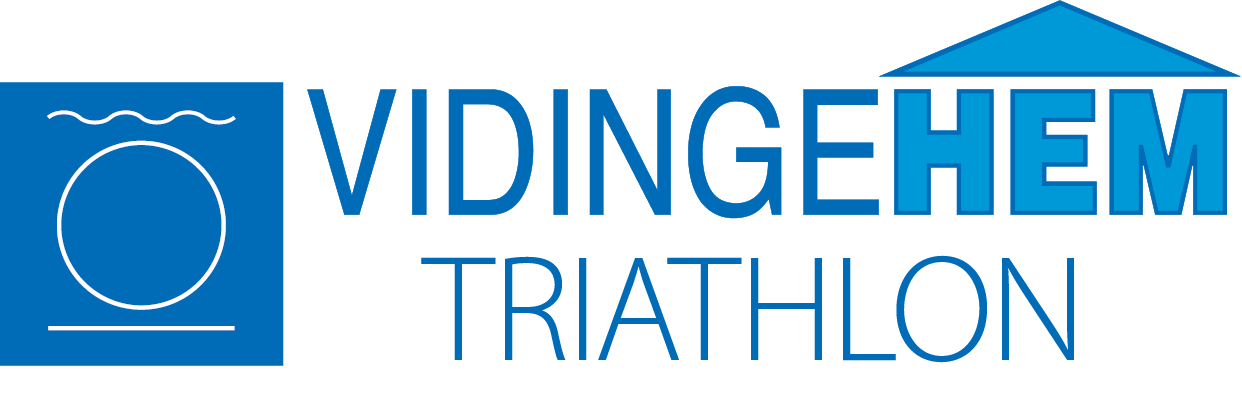 Vidingehem Triathlon äger rum 25 AugustiI samband med Rottnedagen. Tävlingscentrum är badplatsen Berget, i RottneDet finns 2 olika distanserSprint: kan köras som stafett med 3 deltagare eller individuellt. Som tidigare årSimning  400 mCykling    20 kmLöpning    5 km Olympisk distans: Individuell start Nytt för i årSimning  1500 mCykling    40 kmLöpning    10 km	